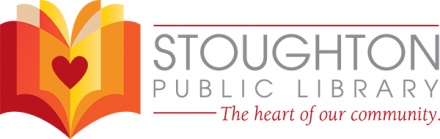 Adopt a Magazine ProgramTo adopt a magazine complete the following form and submit. Mail the amount payable to          Stoughton Public Library or we will contact you with the price by phone or email.I agree to adopt the magazine listed below for the Stoughton Public Library for one year. I understand that the Library will use its regular agent for the subscription. I also understand that the most recent issue of the magazine will be placed in a display binder with a book plate with an acknowledgment that I adopted it. All decisions concerning the selection and location of all library materials are the library’s responsibility.	Donor information:	Name: ___________________________________________________	Address: _________________________________________________	Phone: ___________________ Email: __________________________	Name of the magazine: _____________________________________	Price: $__________ or Please contact me with a price ___	Would you consider renewing you donation next year? ___ Yes ___No	Make checks payable to Stoughton Public Library	Donation Plate Information:	Sponsored by: ____________________________________________	I prefer to remain anonymous: ______	In honor or memory of: ______________________________________	          (Circle one)	If you wish to have an acknowledgment sent please include:	Name: __________________________________________________	Address: _________________________________________________For more information call Jane Groshan at 608-873-6281 or email jgroshan@stolib.org or mail to Adopt-a-Magazine 304 S. 4th St. Stoughton WI 53589.